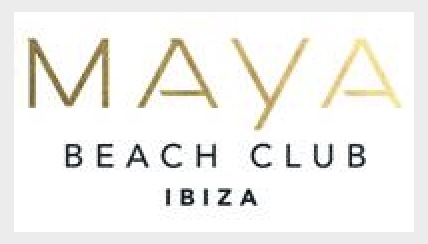 INFORMATION TO GUESTSIt is with great regret, dismay and astonishment that the MAYA BEACH CLUB has to inform its guests that on the 6th of May 2002 (one week before the start of the season) the Municipality of San Josep de sa Talaia notified the revocation of its beach service concession for the 2022 season.The revocation is based on MAYA BEACH CLUB's request to recalculate the beach service concession fee for the 2020 season with the very few and effective weeks of activity of that season due to "COVID state of emergency". In 2020 MAYA BEACH CLUB started very late the season by signing with the Municipality of San Josep de sa Talaia an amendment of the beach service concession on 16 July 2020 (which provided for a flat beach service concession fee established by the Municipality of San Josep de sa Talaia), but unexpectedly had to end the season early due to the aggressive resumption of the COVID spread in the second half of August.MAYA BEACH CLUB reminds its guests that the "COVID state of emergency" for 2020 and 2021 seasons, in force by virtue of art. 34.4 Royal Decree Law 8/2020 of 17 March 2020, allowed all commercial and private players to suspend and recalculate the payments due to any public administration to the fair extent.Right on the basis of the "COVID state of emergency" in force in 2020 and 2021, the Municipality of San Josep de sa Talaia decided to extend by one year the duration of all beach service concessions to the 2022 season, which otherwise, having expired with the 2021 season (concessions from the period 2017-2021), would only have to be assigned through a new tender.  Surprisingly, from the point of view of the Municipality of San Josep de sa Talaia, the “COVID state of emergency” was only a serious reason for the extension of the beach service concessions by one year, (which led MAYA BEACH CLUB, like all other beach concessionaires, to organize the beach service also by recruiting and hiring specialized staff and renting accommodation to such staff), but not so much, as required and stated in the art. 34.4 Royal Decree Law 8/2020 of 17 March 2020, for the fair recalculation of the beach service concession fee for the 2020 season to the effective weeks of activity carried out.It should be noted that for the 2021 season, the determination of beach service concession fee, for all the beach concessionaires, was made by the Municipality of San Josep de sa Talaia on the basis of effective weeks of activity, following the method proposed by the MAYA BEACH CLUB for 2020, which the Municipality of San Josep de sa Talaia did not accept and on the basis of which it has now revoked the beach service concession to MAYA BEACH CLUB.   Still, MAYA BEACH CLUB is delighted to remind its guests that it is one of the very few beach clubs on the whole island of Ibiza that complies with the rules of operation of beach service concessions, which consist of:- the obligation for all beach concessionaires to rent sunbeds, umbrellas and any other equivalent beach equipment at the price of 10 euros per piece with the prohibition of applying any surcharge or minimum spend even for real or supposed additional services;- the obligation for all beach concessionaires to be able to reserve only up to 20% of the sunbeds and umbrellas and any other equivalent beach equipment, leaving all the others at the disposal of guests arriving earlier in the day;- the possibility for all beach concessionaires to apply the minimum spend only to 20% of the sunbeds, umbrellas, and any other equivalent beach equipment on their respective beach lots.Not being able to offer the beach service for the 2022 season, MAYA BEACH CLUB will be providing its kind guests with its sunbeds in its elegant and panoramic private deck, hoping that guests who want to spend days on the beach can find a place in other beach clubs that respect the above rules, always observed by MAYA BEACH CLUB.While waiting to obtain justice in the competent seats, MAYA BEACH CLUB will be pleased, and as always honored, to host its kind guests in its elegant and panoramic beach restaurant, 10 meters from the sea, where this season will offer the double formula: real Italian cuisine and fusion both for lunch and dinner.Ibiza 15 May 2022MAYA BEACH CLUB IBIZA S.L.